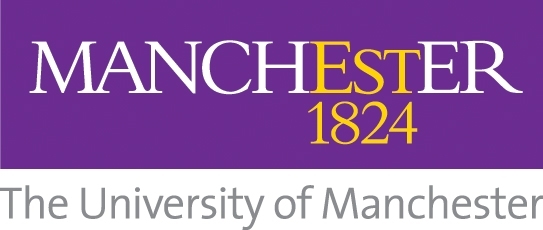 Closing date: Friday 5 March 2021No applications will be accepted after this dateArticle 26 Sanctuary ScholarshipApplication Form 2021 Entry Please return the completed and signed form via email to: Article.26@manchester.ac.uk Section 1 – Personal details (Student to complete, please print clearly.) See guidance note 1First name:	Surname:Address:	Phone:Postcode:	Mobile:Email:Date of birth:	Age:	Are you currently studying at School/College?Yes/NoIf Yes, please provide the name of the school/college:Have you previously studied at university of place of higher education? If so, please provide the name of the institution, the course title, date of study and whether you completed the course. Which degree programme have you applied to? Name of course:Course code:What is the current status of your offer? Please provide your UCAS ID number: Please provide your University of Manchester ID number:Personal Statement - See guidance note 2Please submit a separate written supporting statement answering the following questions in no more than 500 words (total). We cannot consider your application unless we receive your personal statement and reference. Please send us your personal statement with your application.What are your personal and family circumstances and what barriers have you overcome in order to continue with your education - with specific reference to your current status in the UK? You do not need to give details of the events that led to your current circumstances unless you wish to do so. Please include information on when you arrived in the UK, your country of origin and the current status of your application for asylum or leave to remain.Why have you chosen your particular course of study, what are your ambitions for the future and how would the Article 26 Sanctuary Scholarship help you to achieve these ambitions?What are your financial circumstances – how have you managed financially whilst at school/ college and how will you support yourself at university? What additional support will you need to succeed at university?Section 2 - Applicant’s declaration (student to complete) See guidance note 3I agree that if I am accepted for an award I will inform Stephanie Lee (Stephanie.lee@manchester.ac.uk) immediately if my circumstances change.I confirm that I have read the eligibility criteria and am eligible to apply for an award, this includes checking that you are not eligible for student financial support. I have completed all sections in the application formI have attached a copy of my personal statementI have attached my referenceSigned: Date:Data Protection The University of Manchester needs to collect, maintain and use personal data relating to you to allow us to process your application for the Article 26 Sanctuary Scholarship. The details you have provided on the form will be used to make an assessment of your eligibility for the scholarship and to inform the selection process. 

The information on this form will be seen by the scholarship panel which consists of members of staff from the University and may also include a representative from an organization that supports sanctuary seekers. If your application is successful and you being a course at The University of Manchester, we will retain your information for the duration of your course. 
View our full Privacy Notice here: http://documents.manchester.ac.uk/display.aspx?DocID=37247 Section 3: Eligibility CriteriaImmigration Status: Please tick the box which best describes your current status in the UKOther detailsI am a care leaver.I am a carer (a carer is someone who, without payment, provides help and support to a friend, neighbour or relative who could not manage otherwise because of frailty, illness or disability Refugee status Discretionary leave to remain (DLR) as a result of an asylum claimIndefinite leave to remain (ILR)Humanitarian Protection (HP)Awaiting a decision on application for refugee statusLeave as an Unaccompanied Asylum Seeking Child (UASC leave)Refugee status + 5 years indefinite leave to remain (ILR)Refused Asylum Seeker - application for refugee status has been denied and has submitted a fresh claimHas lived in the UK for the last half of life which was not for the principal purpose of study, and has a form of immigration permission. This can include Limited Leave to Remain.Section 4 – Referee’s supporting statement See guidance note 4 444Section 4 – Referee’s supporting statement See guidance note 4 444Section 4 – Referee’s supporting statement See guidance note 4 444Student’s detailsStudent’s details(Student to complete. Please print clearly)(Student to complete. Please print clearly)Name::::Phone:::Referee’s details (Referee to complete. Please print clearly)Name:Role in organisation: Organisation name and address:Referee’s phone: Referee’s email:I confirm that……………………………………………………………………….. (name of referee) support this application.Referee’s signature:Date:Please note that the referee’s statement is a very important part of the application.  We cannot consider anapplication without a reference. When completing the reference, please address the points below.Please write a statement of no more than 500 words to cover the following information:What are the applicant’s personal and financial circumstances and what barriers have they overcome to continue their education?How well suited is the applicant to the higher education course they plan to take and how realistic are the student’s ambitions?What contribution, to your knowledge, has the student made to (a) college/school life and/or (b) their community?Any other information you consider relevant to the student’s applicationHow do you think the student would benefit from the additional support offered by the Article 26 Sanctuary Scholarship?Referee’s details (Referee to complete. Please print clearly)Name:Role in organisation: Organisation name and address:Referee’s phone: Referee’s email:I confirm that……………………………………………………………………….. (name of referee) support this application.Referee’s signature:Date:Please note that the referee’s statement is a very important part of the application.  We cannot consider anapplication without a reference. When completing the reference, please address the points below.Please write a statement of no more than 500 words to cover the following information:What are the applicant’s personal and financial circumstances and what barriers have they overcome to continue their education?How well suited is the applicant to the higher education course they plan to take and how realistic are the student’s ambitions?What contribution, to your knowledge, has the student made to (a) college/school life and/or (b) their community?Any other information you consider relevant to the student’s applicationHow do you think the student would benefit from the additional support offered by the Article 26 Sanctuary Scholarship?Referee’s details (Referee to complete. Please print clearly)Name:Role in organisation: Organisation name and address:Referee’s phone: Referee’s email:I confirm that……………………………………………………………………….. (name of referee) support this application.Referee’s signature:Date:Please note that the referee’s statement is a very important part of the application.  We cannot consider anapplication without a reference. When completing the reference, please address the points below.Please write a statement of no more than 500 words to cover the following information:What are the applicant’s personal and financial circumstances and what barriers have they overcome to continue their education?How well suited is the applicant to the higher education course they plan to take and how realistic are the student’s ambitions?What contribution, to your knowledge, has the student made to (a) college/school life and/or (b) their community?Any other information you consider relevant to the student’s applicationHow do you think the student would benefit from the additional support offered by the Article 26 Sanctuary Scholarship?Referee’s details (Referee to complete. Please print clearly)Name:Role in organisation: Organisation name and address:Referee’s phone: Referee’s email:I confirm that……………………………………………………………………….. (name of referee) support this application.Referee’s signature:Date:Please note that the referee’s statement is a very important part of the application.  We cannot consider anapplication without a reference. When completing the reference, please address the points below.Please write a statement of no more than 500 words to cover the following information:What are the applicant’s personal and financial circumstances and what barriers have they overcome to continue their education?How well suited is the applicant to the higher education course they plan to take and how realistic are the student’s ambitions?What contribution, to your knowledge, has the student made to (a) college/school life and/or (b) their community?Any other information you consider relevant to the student’s applicationHow do you think the student would benefit from the additional support offered by the Article 26 Sanctuary Scholarship?Referee’s details (Referee to complete. Please print clearly)Name:Role in organisation: Organisation name and address:Referee’s phone: Referee’s email:I confirm that……………………………………………………………………….. (name of referee) support this application.Referee’s signature:Date:Please note that the referee’s statement is a very important part of the application.  We cannot consider anapplication without a reference. When completing the reference, please address the points below.Please write a statement of no more than 500 words to cover the following information:What are the applicant’s personal and financial circumstances and what barriers have they overcome to continue their education?How well suited is the applicant to the higher education course they plan to take and how realistic are the student’s ambitions?What contribution, to your knowledge, has the student made to (a) college/school life and/or (b) their community?Any other information you consider relevant to the student’s applicationHow do you think the student would benefit from the additional support offered by the Article 26 Sanctuary Scholarship?IMPORTANT: Closing date: 5 March 2021No applications will be accepted after this dateIMPORTANT: Closing date: 5 March 2021No applications will be accepted after this dateIMPORTANT: Closing date: 5 March 2021No applications will be accepted after this dateIMPORTANT: Closing date: 5 March 2021No applications will be accepted after this dateIMPORTANT: Closing date: 5 March 2021No applications will be accepted after this date